The Bear Facts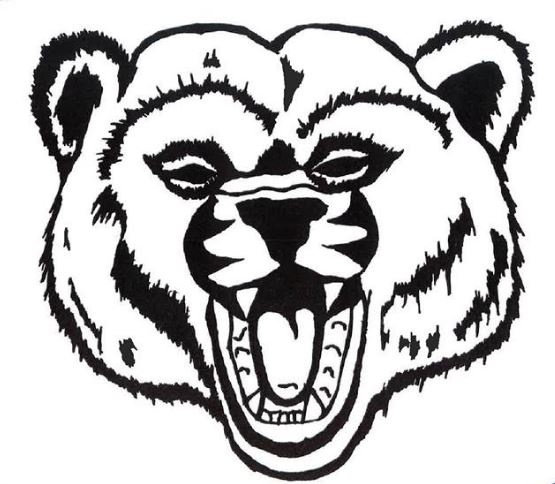               Scotia Union School District Monthly Newsletter/April, 2021Kindergarten Registration is underway!  For kindergarten, a child must turn 5 by September 1.  For transitional kindergarten, a child must turn 5 by December 2.  Please call the office to set up a time to pick up registration paperwork on a Wednesday.  We can also mail the packet to you.After School Program (ASES) registration paperwork for next year will be sent home soon.  LCAP - we are seeking input from you, the parents of our students, on our LCAP (Local Control and Accountability Plan) update.  Please consider attending one of our stakeholder input meetings, or call or email Mrs. Gossien regarding how we spend our school’s dollars.  The current LCAP is on our website.The next opportunity for public input is at the monthly school board meeting on Thursday, April 8, at 7:00 PM.  See below, or check the school’s website, for login information to this meeting.Book Fair!  We are planning to host a book fair in May.  More information will be sent home soon.Summer Jump Start!  We are planning to run a summer jumpstart program in mid August for those students who need a little extra support before the start of the 2021-2022 school year.  Your child’s teacher will contact you if (s)he believes your child will benefit from this academic intervention program.  If you have any questions, please contact your child’s teacher.
March  Award Winners for TK-8th Grades:Students of the Month:  Bryce Tillman, Damien Nelson, Xenoclea Miller-Vaughn, Zachary Harris, Alexander Harris, Allen Marino, Jaycee Merrill, Mateo Jimenez, Hailey Harris, Jad Kilby, Kayman Mandon, Jinneva Schermerhorn, Kayli Finch, Ernest Garcia, Madison Clendenen, Alex Garcia, Allison Bartlett, Fabian SanchezSWAG Award Winners:  K’emana Daignault, Kingston Nevarez, Bailey Keppeler, Wyatt Miller, William Campbell, Elijah Susmilch, Shaylee Daggett, Colt Anker, Taya Bramlett, Logan Berti, John Christy2nd Trimester Honor Roll: Logan Berti, Wyatt Chadbourne, John Christy, Madison Clendenen	Chandler Crenshaw, Katlynn Finch, Alex Garcia, Bryson Gillam-Estrada, Michael Hansen 	Hunter Hatten, Jerryn Kilby, Rain Kline, Jason Mahar, Lizette Maldonado, Dustin Rexford	Briley Tillman, Brandon Warmbold	2nd Trimester Principal’s List: Salvador Alcazar, Kavi Bolden, Taya Bramlett, Kayli Finch	Makenzie Garzini, Alexa Harris, Maggie Lewis, Alexis Mendez, Casey Moore, Fabian Sanchez 	2nd Trimester 4.0 Honor Roll: Jace Barsanti, Allison Bartlett, Lucas Fennell, Karrera Mandon 	UPCOMING DATES:April 8		Board Mtg./Opportunity for Public Input on LCAP/7:00/Join Zoom Meeting at:  		Meeting ID:  741 7414 7228 	Passcode: bearsApril 12-16	Spring Break/Please remember that if you travel outside of the state, your child will need to remain at home for 14 days upon your return.  Please contact your child’s teacher to make arrangements for schoolwork and support for your student. 			May 3-7		Teacher Appreciation WeekMay 7 		Midterm of third trimester		May 16-22	Classified Employee Appreciation WeekMay 31		Memorial Day
Check out our webpage! scotiasd.hcoe.org  ↔  Follow us on Facebook!  Scotia Union School District